Analyze one of the following cartoons below: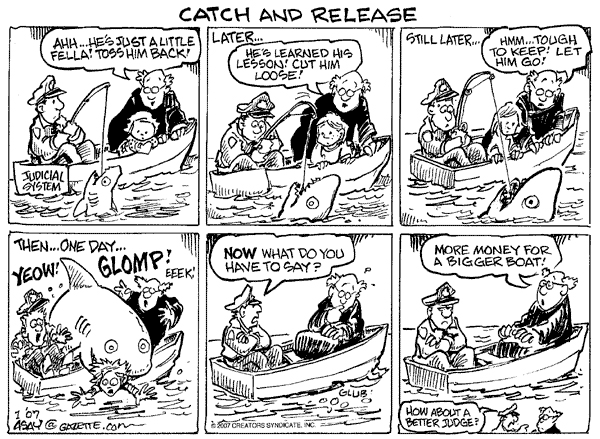 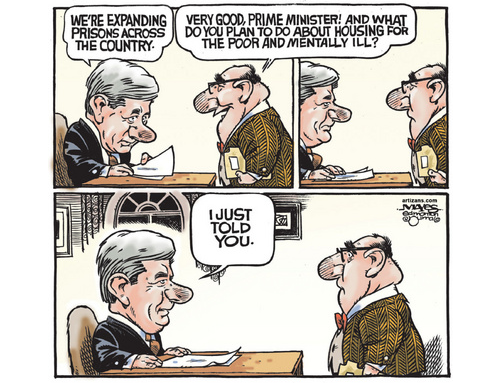 Source 1: Political CartoonPolitical Cartoon Choice: What do you see in the cartoon? List any of the following that appear:	/3What seems to be happening in this cartoon?/1What is the issue being highlighted in this cartoon?/2What seems to be the cartoonist’s position on this issue? Are they in favour or against Canada’s justice system? What do they like or dislike about it?/3People or charactersText or speechesAny other important details (Symbols, references, etc.)